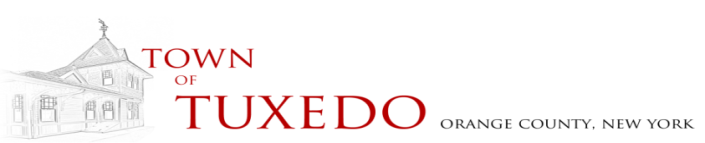 TOWN OF TUXEDONOTICE OF WORKSHOPDATE CHANGE NOTICE IS HEREBY GIVEN, that the Town Board of the Town of Tuxedo will hold a Public Workshop to review Zoning changes on Monday, February 15th at 6:30pm (originally scheduled for Tuesday, February 16th).  The workshop will be held virtually via WebEx.  Log onto https://www.tuxedogov.org/ and click the WebEx icon in the middle of the page. To dial in, call 408-418-9388 and use Access Code 796 956 205.There will be no public participation for these meetings.  Public hearings will be held when the revised code is ready for public comment.								By the order of the Town Board								Marisa Dollbaum, Town Clerk									         Tuxedo, New YorkFebruary 11, 2021